Practice:  Solar Radiation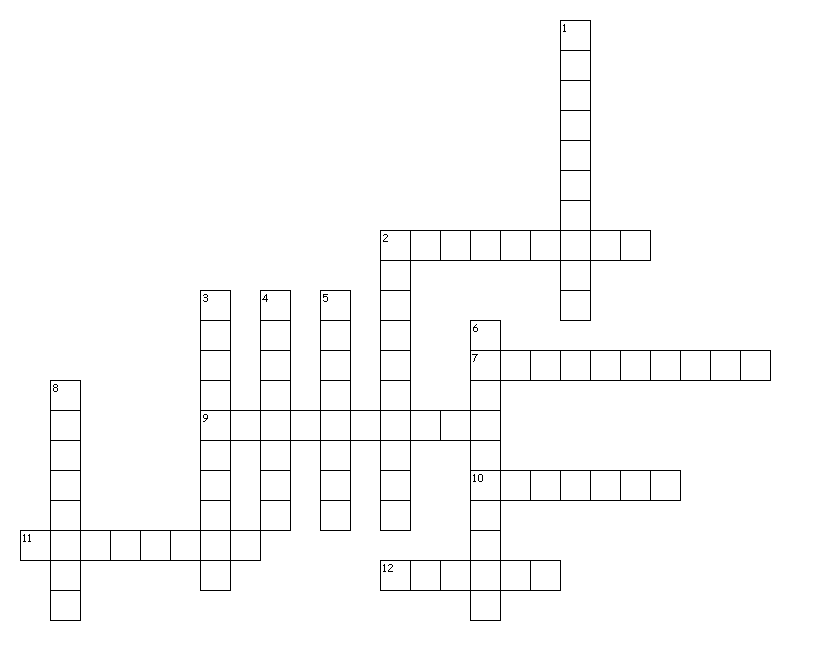 Across2. Method of energy transfer by which Earth receives energy from the sun7. Occurs when two air masses of different temperatures meet and exchange heat via mixing9. The cause for our seasons10. Term for when there are equal hours of day and night11. The month of the winter solstice in the US12. Percentage of incoming solar radiation that is reflected by cloudsDown1. Method of energy transfer that requires a medium or substance2. An energy wave is bounced off of a surface3. This filters out harmful UV radiation4. What happens to most of the incoming solar radiation5. This hemisphere experiences its summer solstice on June 21st6. An energy wave is broken into numerous weak rays that travel in different directions8. This hemisphere experiences its summer solstice on December 22ndIdentify the season for each hemisphere at the given locations.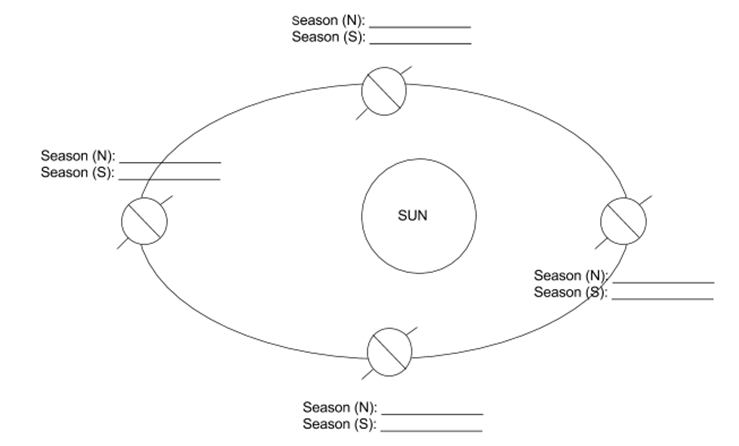 